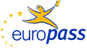 EuropassCurriculum VitaeEuropassCurriculum VitaePersonal informationPersonal informationSurname(s) / First name(s)Surname(s) / First name(s)Martore VanessaMartore VanessaMartore VanessaMartore VanessaMartore VanessaMartore VanessaMartore VanessaMartore VanessaMartore VanessaMartore VanessaMartore VanessaMartore VanessaMartore VanessaAddress(es)Address(es)1196 Budapest, Mészáros Lörinc u. 64, Hungary1196 Budapest, Mészáros Lörinc u. 64, Hungary1196 Budapest, Mészáros Lörinc u. 64, Hungary1196 Budapest, Mészáros Lörinc u. 64, Hungary1196 Budapest, Mészáros Lörinc u. 64, Hungary1196 Budapest, Mészáros Lörinc u. 64, Hungary1196 Budapest, Mészáros Lörinc u. 64, Hungary1196 Budapest, Mészáros Lörinc u. 64, Hungary1196 Budapest, Mészáros Lörinc u. 64, Hungary1196 Budapest, Mészáros Lörinc u. 64, Hungary1196 Budapest, Mészáros Lörinc u. 64, Hungary1196 Budapest, Mészáros Lörinc u. 64, Hungary1196 Budapest, Mészáros Lörinc u. 64, HungaryTelephone(s)Telephone(s)   Mobile: +36-70-2302546   Mobile: +36-70-2302546   Mobile: +36-70-2302546   Mobile: +36-70-2302546   Mobile: +36-70-2302546E-mailE-mailvmartore@gmail.comvmartore@gmail.comvmartore@gmail.comvmartore@gmail.comvmartore@gmail.comvmartore@gmail.comvmartore@gmail.comvmartore@gmail.comvmartore@gmail.comvmartore@gmail.comvmartore@gmail.comvmartore@gmail.comvmartore@gmail.comNationalityNationalityItalian, americanItalian, americanItalian, americanItalian, americanItalian, americanItalian, americanItalian, americanItalian, americanItalian, americanItalian, americanItalian, americanItalian, americanItalian, americanDate of birthDate of birth10-03-197210-03-197210-03-197210-03-197210-03-197210-03-197210-03-197210-03-197210-03-197210-03-197210-03-197210-03-197210-03-1972GenderGenderfemalefemalefemalefemalefemalefemalefemalefemalefemalefemalefemalefemalefemaleDesired employment / Occupational fieldDesired employment / Occupational fieldItalian language teacher, translator, cultural events organizerItalian language teacher, translator, cultural events organizerItalian language teacher, translator, cultural events organizerItalian language teacher, translator, cultural events organizerItalian language teacher, translator, cultural events organizerItalian language teacher, translator, cultural events organizerItalian language teacher, translator, cultural events organizerItalian language teacher, translator, cultural events organizerItalian language teacher, translator, cultural events organizerItalian language teacher, translator, cultural events organizerItalian language teacher, translator, cultural events organizerItalian language teacher, translator, cultural events organizerItalian language teacher, translator, cultural events organizerWork experienceWork experienceDatesDatesFrom Sept. 2010-From Sept. 2010-From Sept. 2010-From Sept. 2010-From Sept. 2010-From Sept. 2010-From Sept. 2010-From Sept. 2010-From Sept. 2010-From Sept. 2010-From Sept. 2010-From Sept. 2010-From Sept. 2010-Occupation or position heldOccupation or position heldTeacher Teacher Teacher Teacher Teacher Teacher Teacher Teacher Teacher Teacher Teacher Teacher Teacher Main activities and responsibilitiesMain activities and responsibilitiesTeaching Italian languageTeaching Italian languageTeaching Italian languageTeaching Italian languageTeaching Italian languageTeaching Italian languageTeaching Italian languageTeaching Italian languageTeaching Italian languageTeaching Italian languageTeaching Italian languageTeaching Italian languageTeaching Italian languageName and address of employerName and address of employerHigh School: Vörösmárthy Gimnázium, IX. Ker., Horánszky u., Budapest, HungaryHigh School: Vörösmárthy Gimnázium, IX. Ker., Horánszky u., Budapest, HungaryHigh School: Vörösmárthy Gimnázium, IX. Ker., Horánszky u., Budapest, HungaryHigh School: Vörösmárthy Gimnázium, IX. Ker., Horánszky u., Budapest, HungaryHigh School: Vörösmárthy Gimnázium, IX. Ker., Horánszky u., Budapest, HungaryHigh School: Vörösmárthy Gimnázium, IX. Ker., Horánszky u., Budapest, HungaryHigh School: Vörösmárthy Gimnázium, IX. Ker., Horánszky u., Budapest, HungaryHigh School: Vörösmárthy Gimnázium, IX. Ker., Horánszky u., Budapest, HungaryHigh School: Vörösmárthy Gimnázium, IX. Ker., Horánszky u., Budapest, HungaryHigh School: Vörösmárthy Gimnázium, IX. Ker., Horánszky u., Budapest, HungaryHigh School: Vörösmárthy Gimnázium, IX. Ker., Horánszky u., Budapest, HungaryHigh School: Vörösmárthy Gimnázium, IX. Ker., Horánszky u., Budapest, HungaryHigh School: Vörösmárthy Gimnázium, IX. Ker., Horánszky u., Budapest, HungaryHigh school: Tamási Áron, XII. Ker.,Màrtonhegyi u., Budapest, HungaryHigh school: Tamási Áron, XII. Ker.,Màrtonhegyi u., Budapest, HungaryHigh school: Tamási Áron, XII. Ker.,Màrtonhegyi u., Budapest, HungaryHigh school: Tamási Áron, XII. Ker.,Màrtonhegyi u., Budapest, HungaryHigh school: Tamási Áron, XII. Ker.,Màrtonhegyi u., Budapest, HungaryHigh school: Tamási Áron, XII. Ker.,Màrtonhegyi u., Budapest, HungaryHigh school: Tamási Áron, XII. Ker.,Màrtonhegyi u., Budapest, HungaryHigh school: Tamási Áron, XII. Ker.,Màrtonhegyi u., Budapest, HungaryHigh school: Tamási Áron, XII. Ker.,Màrtonhegyi u., Budapest, HungaryHigh school: Tamási Áron, XII. Ker.,Màrtonhegyi u., Budapest, HungaryHigh school: Tamási Áron, XII. Ker.,Màrtonhegyi u., Budapest, HungaryHigh school: Tamási Áron, XII. Ker.,Màrtonhegyi u., Budapest, HungaryHigh school: Tamási Áron, XII. Ker.,Màrtonhegyi u., Budapest, HungaryItalian Institute of Culture, IX. Ker., Bródy Sándor u., Budapest, HungaryItalian Institute of Culture, IX. Ker., Bródy Sándor u., Budapest, HungaryItalian Institute of Culture, IX. Ker., Bródy Sándor u., Budapest, HungaryItalian Institute of Culture, IX. Ker., Bródy Sándor u., Budapest, HungaryItalian Institute of Culture, IX. Ker., Bródy Sándor u., Budapest, HungaryItalian Institute of Culture, IX. Ker., Bródy Sándor u., Budapest, HungaryItalian Institute of Culture, IX. Ker., Bródy Sándor u., Budapest, HungaryItalian Institute of Culture, IX. Ker., Bródy Sándor u., Budapest, HungaryItalian Institute of Culture, IX. Ker., Bródy Sándor u., Budapest, HungaryItalian Institute of Culture, IX. Ker., Bródy Sándor u., Budapest, HungaryItalian Institute of Culture, IX. Ker., Bródy Sándor u., Budapest, HungaryItalian Institute of Culture, IX. Ker., Bródy Sándor u., Budapest, HungaryItalian Institute of Culture, IX. Ker., Bródy Sándor u., Budapest, Hungary                                                     Dates                                                     Dates2009200920092009200920092009200920092009200920092009                   Occupation or position held                   Occupation or position heldtranslatortranslatortranslatortranslatortranslatortranslatortranslatortranslatortranslatortranslatortranslatortranslatortranslator        Main activities and responsibilities        Main activities and responsibilitiesTranslator from English and Hungarian to Italian, medical, economical and IT textsTranslator from English and Hungarian to Italian, medical, economical and IT textsTranslator from English and Hungarian to Italian, medical, economical and IT textsTranslator from English and Hungarian to Italian, medical, economical and IT textsTranslator from English and Hungarian to Italian, medical, economical and IT textsTranslator from English and Hungarian to Italian, medical, economical and IT textsTranslator from English and Hungarian to Italian, medical, economical and IT textsTranslator from English and Hungarian to Italian, medical, economical and IT textsTranslator from English and Hungarian to Italian, medical, economical and IT textsTranslator from English and Hungarian to Italian, medical, economical and IT textsTranslator from English and Hungarian to Italian, medical, economical and IT textsTranslator from English and Hungarian to Italian, medical, economical and IT textsTranslator from English and Hungarian to Italian, medical, economical and IT texts                                                     Dates                                                     DatesMay 2007-June 2008May 2007-June 2008May 2007-June 2008May 2007-June 2008May 2007-June 2008May 2007-June 2008May 2007-June 2008May 2007-June 2008May 2007-June 2008May 2007-June 2008May 2007-June 2008May 2007-June 2008May 2007-June 2008                   Occupation or position held                   Occupation or position heldItalian TeacherItalian TeacherItalian TeacherItalian TeacherItalian TeacherItalian TeacherItalian TeacherItalian TeacherItalian TeacherItalian TeacherItalian TeacherItalian TeacherItalian Teacher            Name and address of employer            Name and address of employerItalian Institute of Culture, IX. Ker., Bródy Sándor u., BudapestItalian Institute of Culture, IX. Ker., Bródy Sándor u., BudapestItalian Institute of Culture, IX. Ker., Bródy Sándor u., BudapestItalian Institute of Culture, IX. Ker., Bródy Sándor u., BudapestItalian Institute of Culture, IX. Ker., Bródy Sándor u., BudapestItalian Institute of Culture, IX. Ker., Bródy Sándor u., BudapestItalian Institute of Culture, IX. Ker., Bródy Sándor u., BudapestItalian Institute of Culture, IX. Ker., Bródy Sándor u., BudapestItalian Institute of Culture, IX. Ker., Bródy Sándor u., BudapestItalian Institute of Culture, IX. Ker., Bródy Sándor u., BudapestItalian Institute of Culture, IX. Ker., Bródy Sándor u., BudapestItalian Institute of Culture, IX. Ker., Bródy Sándor u., BudapestItalian Institute of Culture, IX. Ker., Bródy Sándor u., Budapest                                                     Dates                                                     Dates20-23 may 200720-23 may 200720-23 may 200720-23 may 200720-23 may 200720-23 may 200720-23 may 200720-23 may 200720-23 may 200720-23 may 200720-23 may 200720-23 may 200720-23 may 2007                   Occupation or position held                   Occupation or position heldInterpreterInterpreterInterpreterInterpreterInterpreterInterpreterInterpreterInterpreterInterpreterInterpreterInterpreterInterpreterInterpreter        Main activities and responsibilities        Main activities and responsibilities   Interpreter Hungarian-Italian, Italian-Hungarian of the International Project  EQUAL, Catanzaro,    Italy    Interpreter Hungarian-Italian, Italian-Hungarian of the International Project  EQUAL, Catanzaro,    Italy    Interpreter Hungarian-Italian, Italian-Hungarian of the International Project  EQUAL, Catanzaro,    Italy    Interpreter Hungarian-Italian, Italian-Hungarian of the International Project  EQUAL, Catanzaro,    Italy    Interpreter Hungarian-Italian, Italian-Hungarian of the International Project  EQUAL, Catanzaro,    Italy    Interpreter Hungarian-Italian, Italian-Hungarian of the International Project  EQUAL, Catanzaro,    Italy    Interpreter Hungarian-Italian, Italian-Hungarian of the International Project  EQUAL, Catanzaro,    Italy    Interpreter Hungarian-Italian, Italian-Hungarian of the International Project  EQUAL, Catanzaro,    Italy    Interpreter Hungarian-Italian, Italian-Hungarian of the International Project  EQUAL, Catanzaro,    Italy    Interpreter Hungarian-Italian, Italian-Hungarian of the International Project  EQUAL, Catanzaro,    Italy    Interpreter Hungarian-Italian, Italian-Hungarian of the International Project  EQUAL, Catanzaro,    Italy    Interpreter Hungarian-Italian, Italian-Hungarian of the International Project  EQUAL, Catanzaro,    Italy    Interpreter Hungarian-Italian, Italian-Hungarian of the International Project  EQUAL, Catanzaro,    Italy                                                      Dates                                                     DatesSept. 2006Sept. 2006Sept. 2006Sept. 2006Sept. 2006Sept. 2006Sept. 2006Sept. 2006Sept. 2006Sept. 2006Sept. 2006Sept. 2006Sept. 2006                   Occupation or position held                   Occupation or position held- freelancer (interpreter, literary translator, professor of Italian language).Vanessa Martore & Társa BT.- freelancer (interpreter, literary translator, professor of Italian language).Vanessa Martore & Társa BT.- freelancer (interpreter, literary translator, professor of Italian language).Vanessa Martore & Társa BT.- freelancer (interpreter, literary translator, professor of Italian language).Vanessa Martore & Társa BT.- freelancer (interpreter, literary translator, professor of Italian language).Vanessa Martore & Társa BT.- freelancer (interpreter, literary translator, professor of Italian language).Vanessa Martore & Társa BT.- freelancer (interpreter, literary translator, professor of Italian language).Vanessa Martore & Társa BT.- freelancer (interpreter, literary translator, professor of Italian language).Vanessa Martore & Társa BT.- freelancer (interpreter, literary translator, professor of Italian language).Vanessa Martore & Társa BT.- freelancer (interpreter, literary translator, professor of Italian language).Vanessa Martore & Társa BT.- freelancer (interpreter, literary translator, professor of Italian language).Vanessa Martore & Társa BT.- freelancer (interpreter, literary translator, professor of Italian language).Vanessa Martore & Társa BT.- freelancer (interpreter, literary translator, professor of Italian language).Vanessa Martore & Társa BT.                                                     Dates                                                     DatesJuly-August 2006July-August 2006July-August 2006July-August 2006July-August 2006July-August 2006July-August 2006July-August 2006July-August 2006July-August 2006July-August 2006July-August 2006July-August 2006                   Occupation or position held             Name and address of employer                                                     Dates                   Occupation or position held             Name and address of employer                   Occupation or position held             Name and address of employer                                                     Dates                   Occupation or position held             Name and address of employerorganizer of musical events.Vanessa Martore & Társa BT.Sept. 2002 - June 2006Italian Language, Italian Literature and World History teacherItalian-Hungarian bilingual section of the “Szent Laszlo” High School, Budapest, Hungary.organizer of musical events.Vanessa Martore & Társa BT.Sept. 2002 - June 2006Italian Language, Italian Literature and World History teacherItalian-Hungarian bilingual section of the “Szent Laszlo” High School, Budapest, Hungary.organizer of musical events.Vanessa Martore & Társa BT.Sept. 2002 - June 2006Italian Language, Italian Literature and World History teacherItalian-Hungarian bilingual section of the “Szent Laszlo” High School, Budapest, Hungary.organizer of musical events.Vanessa Martore & Társa BT.Sept. 2002 - June 2006Italian Language, Italian Literature and World History teacherItalian-Hungarian bilingual section of the “Szent Laszlo” High School, Budapest, Hungary.organizer of musical events.Vanessa Martore & Társa BT.Sept. 2002 - June 2006Italian Language, Italian Literature and World History teacherItalian-Hungarian bilingual section of the “Szent Laszlo” High School, Budapest, Hungary.organizer of musical events.Vanessa Martore & Társa BT.Sept. 2002 - June 2006Italian Language, Italian Literature and World History teacherItalian-Hungarian bilingual section of the “Szent Laszlo” High School, Budapest, Hungary.organizer of musical events.Vanessa Martore & Társa BT.Sept. 2002 - June 2006Italian Language, Italian Literature and World History teacherItalian-Hungarian bilingual section of the “Szent Laszlo” High School, Budapest, Hungary.organizer of musical events.Vanessa Martore & Társa BT.Sept. 2002 - June 2006Italian Language, Italian Literature and World History teacherItalian-Hungarian bilingual section of the “Szent Laszlo” High School, Budapest, Hungary.organizer of musical events.Vanessa Martore & Társa BT.Sept. 2002 - June 2006Italian Language, Italian Literature and World History teacherItalian-Hungarian bilingual section of the “Szent Laszlo” High School, Budapest, Hungary.organizer of musical events.Vanessa Martore & Társa BT.Sept. 2002 - June 2006Italian Language, Italian Literature and World History teacherItalian-Hungarian bilingual section of the “Szent Laszlo” High School, Budapest, Hungary.organizer of musical events.Vanessa Martore & Társa BT.Sept. 2002 - June 2006Italian Language, Italian Literature and World History teacherItalian-Hungarian bilingual section of the “Szent Laszlo” High School, Budapest, Hungary.organizer of musical events.Vanessa Martore & Társa BT.Sept. 2002 - June 2006Italian Language, Italian Literature and World History teacherItalian-Hungarian bilingual section of the “Szent Laszlo” High School, Budapest, Hungary.organizer of musical events.Vanessa Martore & Társa BT.Sept. 2002 - June 2006Italian Language, Italian Literature and World History teacherItalian-Hungarian bilingual section of the “Szent Laszlo” High School, Budapest, Hungary.                                                     Dates                   Occupation or position held             Name and address of employer                                                      Dates                   Occupation or position held             Name and address of employer                                                     Dates                   Occupation or position held             Name and address of employer                                                     Dates                   Occupation or position held             Name and address of employer                                                        Dates                      Occupation or position held                Name and address of employer                                                          Dates                     Occupation or position held                Name and address of employer                                                           Dates                     Occupation or position held                Name and address of employer                                                           Dates                     Occupation or position held                Name and address of employer                                                           Dates                      Occupation or position held                Name and address of employer                                                           Dates                      Occupation or position held                Name and address of employer                                                          Dates                     Occupation or position held                Name and address of employer                                                     Dates                   Occupation or position held             Name and address of employer                                                      Dates                   Occupation or position held             Name and address of employer                                                     Dates                   Occupation or position held             Name and address of employer                                                     Dates                   Occupation or position held             Name and address of employer                                                        Dates                      Occupation or position held                Name and address of employer                                                          Dates                     Occupation or position held                Name and address of employer                                                           Dates                     Occupation or position held                Name and address of employer                                                           Dates                     Occupation or position held                Name and address of employer                                                           Dates                      Occupation or position held                Name and address of employer                                                           Dates                      Occupation or position held                Name and address of employer                                                          Dates                     Occupation or position held                Name and address of employerFeb. 2002Translator and expert adviceSzéchenyi National Library in Budapest.March 2002Technical translator Italian-Hungarian, labor lawsattorney Paolo di Franco, Budapest.May 2002Translator and expert adviceHungarian Academy of Sciences (MTA).June 2002interpreter Italian-Hungarian, Hungarian-Italian, English-Hungarian, Hungarian-EnglishMoretto Studio, Milano.1997 Hungarian – Italian translator, economic texts on working arrangements between the Italian and Hungarian StatesHungarian Labour Ministry 1998secretarial work and translation of medical texts from English into Italian  Prof. Martelletti, director of the International Institute for Research on Migraine, Rome, Italy1998-2000Creation and organization of the exhibition and the catalog for "I giorni di Ivan Mestrovic"(Rome, Split, Zagreb, December 2000).Aug.-Sept. 1999English-Italian translation of texts of philosophy, logicUniversity of Study of Rome La Sapienza.Nov. 2000translation Hungarian - Italian of fragments of literary works of Zsuzsa Kovacs, Endre Kukorelly for Prof. Beatrice Töttössy, faculty of Hungarian Language and Literature at the University of Florence, Italy.August 6-10. 2001Jyväskylä (Finland): participation in the V International Congress Hungarología (V. Nemzetközy Hungarológiai Kongresszus) with a lecture entitled: " The new trends in the Hungarian art and the official cultural policy (1960-1990)”.Okt. 2001Hungarian translation into Italian for the Széchenyi National Library in Budapest Gorizia 22 to 23 November 2001: participation in the 35 th International Congress of Studies Mitteleuropeos: CULTURE IN THE AREA BETWEEN CENTRAL EUROPEAN REAL SOCIALISM AND GLOBALIZATION. NEW IDEAS IN LITERATURE AFTER 1989 "conference with the title" Rediscovering cultural identity. The Hungarian cultural situation of the 90s: artistic, literary and philosophical trends "Feb. 2002Translator and expert adviceSzéchenyi National Library in Budapest.March 2002Technical translator Italian-Hungarian, labor lawsattorney Paolo di Franco, Budapest.May 2002Translator and expert adviceHungarian Academy of Sciences (MTA).June 2002interpreter Italian-Hungarian, Hungarian-Italian, English-Hungarian, Hungarian-EnglishMoretto Studio, Milano.1997 Hungarian – Italian translator, economic texts on working arrangements between the Italian and Hungarian StatesHungarian Labour Ministry 1998secretarial work and translation of medical texts from English into Italian  Prof. Martelletti, director of the International Institute for Research on Migraine, Rome, Italy1998-2000Creation and organization of the exhibition and the catalog for "I giorni di Ivan Mestrovic"(Rome, Split, Zagreb, December 2000).Aug.-Sept. 1999English-Italian translation of texts of philosophy, logicUniversity of Study of Rome La Sapienza.Nov. 2000translation Hungarian - Italian of fragments of literary works of Zsuzsa Kovacs, Endre Kukorelly for Prof. Beatrice Töttössy, faculty of Hungarian Language and Literature at the University of Florence, Italy.August 6-10. 2001Jyväskylä (Finland): participation in the V International Congress Hungarología (V. Nemzetközy Hungarológiai Kongresszus) with a lecture entitled: " The new trends in the Hungarian art and the official cultural policy (1960-1990)”.Okt. 2001Hungarian translation into Italian for the Széchenyi National Library in Budapest Gorizia 22 to 23 November 2001: participation in the 35 th International Congress of Studies Mitteleuropeos: CULTURE IN THE AREA BETWEEN CENTRAL EUROPEAN REAL SOCIALISM AND GLOBALIZATION. NEW IDEAS IN LITERATURE AFTER 1989 "conference with the title" Rediscovering cultural identity. The Hungarian cultural situation of the 90s: artistic, literary and philosophical trends "Feb. 2002Translator and expert adviceSzéchenyi National Library in Budapest.March 2002Technical translator Italian-Hungarian, labor lawsattorney Paolo di Franco, Budapest.May 2002Translator and expert adviceHungarian Academy of Sciences (MTA).June 2002interpreter Italian-Hungarian, Hungarian-Italian, English-Hungarian, Hungarian-EnglishMoretto Studio, Milano.1997 Hungarian – Italian translator, economic texts on working arrangements between the Italian and Hungarian StatesHungarian Labour Ministry 1998secretarial work and translation of medical texts from English into Italian  Prof. Martelletti, director of the International Institute for Research on Migraine, Rome, Italy1998-2000Creation and organization of the exhibition and the catalog for "I giorni di Ivan Mestrovic"(Rome, Split, Zagreb, December 2000).Aug.-Sept. 1999English-Italian translation of texts of philosophy, logicUniversity of Study of Rome La Sapienza.Nov. 2000translation Hungarian - Italian of fragments of literary works of Zsuzsa Kovacs, Endre Kukorelly for Prof. Beatrice Töttössy, faculty of Hungarian Language and Literature at the University of Florence, Italy.August 6-10. 2001Jyväskylä (Finland): participation in the V International Congress Hungarología (V. Nemzetközy Hungarológiai Kongresszus) with a lecture entitled: " The new trends in the Hungarian art and the official cultural policy (1960-1990)”.Okt. 2001Hungarian translation into Italian for the Széchenyi National Library in Budapest Gorizia 22 to 23 November 2001: participation in the 35 th International Congress of Studies Mitteleuropeos: CULTURE IN THE AREA BETWEEN CENTRAL EUROPEAN REAL SOCIALISM AND GLOBALIZATION. NEW IDEAS IN LITERATURE AFTER 1989 "conference with the title" Rediscovering cultural identity. The Hungarian cultural situation of the 90s: artistic, literary and philosophical trends "Feb. 2002Translator and expert adviceSzéchenyi National Library in Budapest.March 2002Technical translator Italian-Hungarian, labor lawsattorney Paolo di Franco, Budapest.May 2002Translator and expert adviceHungarian Academy of Sciences (MTA).June 2002interpreter Italian-Hungarian, Hungarian-Italian, English-Hungarian, Hungarian-EnglishMoretto Studio, Milano.1997 Hungarian – Italian translator, economic texts on working arrangements between the Italian and Hungarian StatesHungarian Labour Ministry 1998secretarial work and translation of medical texts from English into Italian  Prof. Martelletti, director of the International Institute for Research on Migraine, Rome, Italy1998-2000Creation and organization of the exhibition and the catalog for "I giorni di Ivan Mestrovic"(Rome, Split, Zagreb, December 2000).Aug.-Sept. 1999English-Italian translation of texts of philosophy, logicUniversity of Study of Rome La Sapienza.Nov. 2000translation Hungarian - Italian of fragments of literary works of Zsuzsa Kovacs, Endre Kukorelly for Prof. Beatrice Töttössy, faculty of Hungarian Language and Literature at the University of Florence, Italy.August 6-10. 2001Jyväskylä (Finland): participation in the V International Congress Hungarología (V. Nemzetközy Hungarológiai Kongresszus) with a lecture entitled: " The new trends in the Hungarian art and the official cultural policy (1960-1990)”.Okt. 2001Hungarian translation into Italian for the Széchenyi National Library in Budapest Gorizia 22 to 23 November 2001: participation in the 35 th International Congress of Studies Mitteleuropeos: CULTURE IN THE AREA BETWEEN CENTRAL EUROPEAN REAL SOCIALISM AND GLOBALIZATION. NEW IDEAS IN LITERATURE AFTER 1989 "conference with the title" Rediscovering cultural identity. The Hungarian cultural situation of the 90s: artistic, literary and philosophical trends "Feb. 2002Translator and expert adviceSzéchenyi National Library in Budapest.March 2002Technical translator Italian-Hungarian, labor lawsattorney Paolo di Franco, Budapest.May 2002Translator and expert adviceHungarian Academy of Sciences (MTA).June 2002interpreter Italian-Hungarian, Hungarian-Italian, English-Hungarian, Hungarian-EnglishMoretto Studio, Milano.1997 Hungarian – Italian translator, economic texts on working arrangements between the Italian and Hungarian StatesHungarian Labour Ministry 1998secretarial work and translation of medical texts from English into Italian  Prof. Martelletti, director of the International Institute for Research on Migraine, Rome, Italy1998-2000Creation and organization of the exhibition and the catalog for "I giorni di Ivan Mestrovic"(Rome, Split, Zagreb, December 2000).Aug.-Sept. 1999English-Italian translation of texts of philosophy, logicUniversity of Study of Rome La Sapienza.Nov. 2000translation Hungarian - Italian of fragments of literary works of Zsuzsa Kovacs, Endre Kukorelly for Prof. Beatrice Töttössy, faculty of Hungarian Language and Literature at the University of Florence, Italy.August 6-10. 2001Jyväskylä (Finland): participation in the V International Congress Hungarología (V. Nemzetközy Hungarológiai Kongresszus) with a lecture entitled: " The new trends in the Hungarian art and the official cultural policy (1960-1990)”.Okt. 2001Hungarian translation into Italian for the Széchenyi National Library in Budapest Gorizia 22 to 23 November 2001: participation in the 35 th International Congress of Studies Mitteleuropeos: CULTURE IN THE AREA BETWEEN CENTRAL EUROPEAN REAL SOCIALISM AND GLOBALIZATION. NEW IDEAS IN LITERATURE AFTER 1989 "conference with the title" Rediscovering cultural identity. The Hungarian cultural situation of the 90s: artistic, literary and philosophical trends "Feb. 2002Translator and expert adviceSzéchenyi National Library in Budapest.March 2002Technical translator Italian-Hungarian, labor lawsattorney Paolo di Franco, Budapest.May 2002Translator and expert adviceHungarian Academy of Sciences (MTA).June 2002interpreter Italian-Hungarian, Hungarian-Italian, English-Hungarian, Hungarian-EnglishMoretto Studio, Milano.1997 Hungarian – Italian translator, economic texts on working arrangements between the Italian and Hungarian StatesHungarian Labour Ministry 1998secretarial work and translation of medical texts from English into Italian  Prof. Martelletti, director of the International Institute for Research on Migraine, Rome, Italy1998-2000Creation and organization of the exhibition and the catalog for "I giorni di Ivan Mestrovic"(Rome, Split, Zagreb, December 2000).Aug.-Sept. 1999English-Italian translation of texts of philosophy, logicUniversity of Study of Rome La Sapienza.Nov. 2000translation Hungarian - Italian of fragments of literary works of Zsuzsa Kovacs, Endre Kukorelly for Prof. Beatrice Töttössy, faculty of Hungarian Language and Literature at the University of Florence, Italy.August 6-10. 2001Jyväskylä (Finland): participation in the V International Congress Hungarología (V. Nemzetközy Hungarológiai Kongresszus) with a lecture entitled: " The new trends in the Hungarian art and the official cultural policy (1960-1990)”.Okt. 2001Hungarian translation into Italian for the Széchenyi National Library in Budapest Gorizia 22 to 23 November 2001: participation in the 35 th International Congress of Studies Mitteleuropeos: CULTURE IN THE AREA BETWEEN CENTRAL EUROPEAN REAL SOCIALISM AND GLOBALIZATION. NEW IDEAS IN LITERATURE AFTER 1989 "conference with the title" Rediscovering cultural identity. The Hungarian cultural situation of the 90s: artistic, literary and philosophical trends "Feb. 2002Translator and expert adviceSzéchenyi National Library in Budapest.March 2002Technical translator Italian-Hungarian, labor lawsattorney Paolo di Franco, Budapest.May 2002Translator and expert adviceHungarian Academy of Sciences (MTA).June 2002interpreter Italian-Hungarian, Hungarian-Italian, English-Hungarian, Hungarian-EnglishMoretto Studio, Milano.1997 Hungarian – Italian translator, economic texts on working arrangements between the Italian and Hungarian StatesHungarian Labour Ministry 1998secretarial work and translation of medical texts from English into Italian  Prof. Martelletti, director of the International Institute for Research on Migraine, Rome, Italy1998-2000Creation and organization of the exhibition and the catalog for "I giorni di Ivan Mestrovic"(Rome, Split, Zagreb, December 2000).Aug.-Sept. 1999English-Italian translation of texts of philosophy, logicUniversity of Study of Rome La Sapienza.Nov. 2000translation Hungarian - Italian of fragments of literary works of Zsuzsa Kovacs, Endre Kukorelly for Prof. Beatrice Töttössy, faculty of Hungarian Language and Literature at the University of Florence, Italy.August 6-10. 2001Jyväskylä (Finland): participation in the V International Congress Hungarología (V. Nemzetközy Hungarológiai Kongresszus) with a lecture entitled: " The new trends in the Hungarian art and the official cultural policy (1960-1990)”.Okt. 2001Hungarian translation into Italian for the Széchenyi National Library in Budapest Gorizia 22 to 23 November 2001: participation in the 35 th International Congress of Studies Mitteleuropeos: CULTURE IN THE AREA BETWEEN CENTRAL EUROPEAN REAL SOCIALISM AND GLOBALIZATION. NEW IDEAS IN LITERATURE AFTER 1989 "conference with the title" Rediscovering cultural identity. The Hungarian cultural situation of the 90s: artistic, literary and philosophical trends "Feb. 2002Translator and expert adviceSzéchenyi National Library in Budapest.March 2002Technical translator Italian-Hungarian, labor lawsattorney Paolo di Franco, Budapest.May 2002Translator and expert adviceHungarian Academy of Sciences (MTA).June 2002interpreter Italian-Hungarian, Hungarian-Italian, English-Hungarian, Hungarian-EnglishMoretto Studio, Milano.1997 Hungarian – Italian translator, economic texts on working arrangements between the Italian and Hungarian StatesHungarian Labour Ministry 1998secretarial work and translation of medical texts from English into Italian  Prof. Martelletti, director of the International Institute for Research on Migraine, Rome, Italy1998-2000Creation and organization of the exhibition and the catalog for "I giorni di Ivan Mestrovic"(Rome, Split, Zagreb, December 2000).Aug.-Sept. 1999English-Italian translation of texts of philosophy, logicUniversity of Study of Rome La Sapienza.Nov. 2000translation Hungarian - Italian of fragments of literary works of Zsuzsa Kovacs, Endre Kukorelly for Prof. Beatrice Töttössy, faculty of Hungarian Language and Literature at the University of Florence, Italy.August 6-10. 2001Jyväskylä (Finland): participation in the V International Congress Hungarología (V. Nemzetközy Hungarológiai Kongresszus) with a lecture entitled: " The new trends in the Hungarian art and the official cultural policy (1960-1990)”.Okt. 2001Hungarian translation into Italian for the Széchenyi National Library in Budapest Gorizia 22 to 23 November 2001: participation in the 35 th International Congress of Studies Mitteleuropeos: CULTURE IN THE AREA BETWEEN CENTRAL EUROPEAN REAL SOCIALISM AND GLOBALIZATION. NEW IDEAS IN LITERATURE AFTER 1989 "conference with the title" Rediscovering cultural identity. The Hungarian cultural situation of the 90s: artistic, literary and philosophical trends "Feb. 2002Translator and expert adviceSzéchenyi National Library in Budapest.March 2002Technical translator Italian-Hungarian, labor lawsattorney Paolo di Franco, Budapest.May 2002Translator and expert adviceHungarian Academy of Sciences (MTA).June 2002interpreter Italian-Hungarian, Hungarian-Italian, English-Hungarian, Hungarian-EnglishMoretto Studio, Milano.1997 Hungarian – Italian translator, economic texts on working arrangements between the Italian and Hungarian StatesHungarian Labour Ministry 1998secretarial work and translation of medical texts from English into Italian  Prof. Martelletti, director of the International Institute for Research on Migraine, Rome, Italy1998-2000Creation and organization of the exhibition and the catalog for "I giorni di Ivan Mestrovic"(Rome, Split, Zagreb, December 2000).Aug.-Sept. 1999English-Italian translation of texts of philosophy, logicUniversity of Study of Rome La Sapienza.Nov. 2000translation Hungarian - Italian of fragments of literary works of Zsuzsa Kovacs, Endre Kukorelly for Prof. Beatrice Töttössy, faculty of Hungarian Language and Literature at the University of Florence, Italy.August 6-10. 2001Jyväskylä (Finland): participation in the V International Congress Hungarología (V. Nemzetközy Hungarológiai Kongresszus) with a lecture entitled: " The new trends in the Hungarian art and the official cultural policy (1960-1990)”.Okt. 2001Hungarian translation into Italian for the Széchenyi National Library in Budapest Gorizia 22 to 23 November 2001: participation in the 35 th International Congress of Studies Mitteleuropeos: CULTURE IN THE AREA BETWEEN CENTRAL EUROPEAN REAL SOCIALISM AND GLOBALIZATION. NEW IDEAS IN LITERATURE AFTER 1989 "conference with the title" Rediscovering cultural identity. The Hungarian cultural situation of the 90s: artistic, literary and philosophical trends "Feb. 2002Translator and expert adviceSzéchenyi National Library in Budapest.March 2002Technical translator Italian-Hungarian, labor lawsattorney Paolo di Franco, Budapest.May 2002Translator and expert adviceHungarian Academy of Sciences (MTA).June 2002interpreter Italian-Hungarian, Hungarian-Italian, English-Hungarian, Hungarian-EnglishMoretto Studio, Milano.1997 Hungarian – Italian translator, economic texts on working arrangements between the Italian and Hungarian StatesHungarian Labour Ministry 1998secretarial work and translation of medical texts from English into Italian  Prof. Martelletti, director of the International Institute for Research on Migraine, Rome, Italy1998-2000Creation and organization of the exhibition and the catalog for "I giorni di Ivan Mestrovic"(Rome, Split, Zagreb, December 2000).Aug.-Sept. 1999English-Italian translation of texts of philosophy, logicUniversity of Study of Rome La Sapienza.Nov. 2000translation Hungarian - Italian of fragments of literary works of Zsuzsa Kovacs, Endre Kukorelly for Prof. Beatrice Töttössy, faculty of Hungarian Language and Literature at the University of Florence, Italy.August 6-10. 2001Jyväskylä (Finland): participation in the V International Congress Hungarología (V. Nemzetközy Hungarológiai Kongresszus) with a lecture entitled: " The new trends in the Hungarian art and the official cultural policy (1960-1990)”.Okt. 2001Hungarian translation into Italian for the Széchenyi National Library in Budapest Gorizia 22 to 23 November 2001: participation in the 35 th International Congress of Studies Mitteleuropeos: CULTURE IN THE AREA BETWEEN CENTRAL EUROPEAN REAL SOCIALISM AND GLOBALIZATION. NEW IDEAS IN LITERATURE AFTER 1989 "conference with the title" Rediscovering cultural identity. The Hungarian cultural situation of the 90s: artistic, literary and philosophical trends "Feb. 2002Translator and expert adviceSzéchenyi National Library in Budapest.March 2002Technical translator Italian-Hungarian, labor lawsattorney Paolo di Franco, Budapest.May 2002Translator and expert adviceHungarian Academy of Sciences (MTA).June 2002interpreter Italian-Hungarian, Hungarian-Italian, English-Hungarian, Hungarian-EnglishMoretto Studio, Milano.1997 Hungarian – Italian translator, economic texts on working arrangements between the Italian and Hungarian StatesHungarian Labour Ministry 1998secretarial work and translation of medical texts from English into Italian  Prof. Martelletti, director of the International Institute for Research on Migraine, Rome, Italy1998-2000Creation and organization of the exhibition and the catalog for "I giorni di Ivan Mestrovic"(Rome, Split, Zagreb, December 2000).Aug.-Sept. 1999English-Italian translation of texts of philosophy, logicUniversity of Study of Rome La Sapienza.Nov. 2000translation Hungarian - Italian of fragments of literary works of Zsuzsa Kovacs, Endre Kukorelly for Prof. Beatrice Töttössy, faculty of Hungarian Language and Literature at the University of Florence, Italy.August 6-10. 2001Jyväskylä (Finland): participation in the V International Congress Hungarología (V. Nemzetközy Hungarológiai Kongresszus) with a lecture entitled: " The new trends in the Hungarian art and the official cultural policy (1960-1990)”.Okt. 2001Hungarian translation into Italian for the Széchenyi National Library in Budapest Gorizia 22 to 23 November 2001: participation in the 35 th International Congress of Studies Mitteleuropeos: CULTURE IN THE AREA BETWEEN CENTRAL EUROPEAN REAL SOCIALISM AND GLOBALIZATION. NEW IDEAS IN LITERATURE AFTER 1989 "conference with the title" Rediscovering cultural identity. The Hungarian cultural situation of the 90s: artistic, literary and philosophical trends "Feb. 2002Translator and expert adviceSzéchenyi National Library in Budapest.March 2002Technical translator Italian-Hungarian, labor lawsattorney Paolo di Franco, Budapest.May 2002Translator and expert adviceHungarian Academy of Sciences (MTA).June 2002interpreter Italian-Hungarian, Hungarian-Italian, English-Hungarian, Hungarian-EnglishMoretto Studio, Milano.1997 Hungarian – Italian translator, economic texts on working arrangements between the Italian and Hungarian StatesHungarian Labour Ministry 1998secretarial work and translation of medical texts from English into Italian  Prof. Martelletti, director of the International Institute for Research on Migraine, Rome, Italy1998-2000Creation and organization of the exhibition and the catalog for "I giorni di Ivan Mestrovic"(Rome, Split, Zagreb, December 2000).Aug.-Sept. 1999English-Italian translation of texts of philosophy, logicUniversity of Study of Rome La Sapienza.Nov. 2000translation Hungarian - Italian of fragments of literary works of Zsuzsa Kovacs, Endre Kukorelly for Prof. Beatrice Töttössy, faculty of Hungarian Language and Literature at the University of Florence, Italy.August 6-10. 2001Jyväskylä (Finland): participation in the V International Congress Hungarología (V. Nemzetközy Hungarológiai Kongresszus) with a lecture entitled: " The new trends in the Hungarian art and the official cultural policy (1960-1990)”.Okt. 2001Hungarian translation into Italian for the Széchenyi National Library in Budapest Gorizia 22 to 23 November 2001: participation in the 35 th International Congress of Studies Mitteleuropeos: CULTURE IN THE AREA BETWEEN CENTRAL EUROPEAN REAL SOCIALISM AND GLOBALIZATION. NEW IDEAS IN LITERATURE AFTER 1989 "conference with the title" Rediscovering cultural identity. The Hungarian cultural situation of the 90s: artistic, literary and philosophical trends "Feb. 2002Translator and expert adviceSzéchenyi National Library in Budapest.March 2002Technical translator Italian-Hungarian, labor lawsattorney Paolo di Franco, Budapest.May 2002Translator and expert adviceHungarian Academy of Sciences (MTA).June 2002interpreter Italian-Hungarian, Hungarian-Italian, English-Hungarian, Hungarian-EnglishMoretto Studio, Milano.1997 Hungarian – Italian translator, economic texts on working arrangements between the Italian and Hungarian StatesHungarian Labour Ministry 1998secretarial work and translation of medical texts from English into Italian  Prof. Martelletti, director of the International Institute for Research on Migraine, Rome, Italy1998-2000Creation and organization of the exhibition and the catalog for "I giorni di Ivan Mestrovic"(Rome, Split, Zagreb, December 2000).Aug.-Sept. 1999English-Italian translation of texts of philosophy, logicUniversity of Study of Rome La Sapienza.Nov. 2000translation Hungarian - Italian of fragments of literary works of Zsuzsa Kovacs, Endre Kukorelly for Prof. Beatrice Töttössy, faculty of Hungarian Language and Literature at the University of Florence, Italy.August 6-10. 2001Jyväskylä (Finland): participation in the V International Congress Hungarología (V. Nemzetközy Hungarológiai Kongresszus) with a lecture entitled: " The new trends in the Hungarian art and the official cultural policy (1960-1990)”.Okt. 2001Hungarian translation into Italian for the Széchenyi National Library in Budapest Gorizia 22 to 23 November 2001: participation in the 35 th International Congress of Studies Mitteleuropeos: CULTURE IN THE AREA BETWEEN CENTRAL EUROPEAN REAL SOCIALISM AND GLOBALIZATION. NEW IDEAS IN LITERATURE AFTER 1989 "conference with the title" Rediscovering cultural identity. The Hungarian cultural situation of the 90s: artistic, literary and philosophical trends "Education and trainingEducation and trainingDatesDatesJuly 31 2008July 31 2008July 31 2008July 31 2008July 31 2008July 31 2008July 31 2008July 31 2008July 31 2008July 31 2008July 31 2008July 31 2008July 31 2008Title of qualification awardedTitle of qualification awardedCILS-DITALSProfessor of Italian as L2 for Foreigners CILS-DITALSProfessor of Italian as L2 for Foreigners CILS-DITALSProfessor of Italian as L2 for Foreigners CILS-DITALSProfessor of Italian as L2 for Foreigners CILS-DITALSProfessor of Italian as L2 for Foreigners CILS-DITALSProfessor of Italian as L2 for Foreigners CILS-DITALSProfessor of Italian as L2 for Foreigners CILS-DITALSProfessor of Italian as L2 for Foreigners CILS-DITALSProfessor of Italian as L2 for Foreigners CILS-DITALSProfessor of Italian as L2 for Foreigners CILS-DITALSProfessor of Italian as L2 for Foreigners CILS-DITALSProfessor of Italian as L2 for Foreigners CILS-DITALSProfessor of Italian as L2 for Foreigners Principal subjects/occupational skills coveredPrincipal subjects/occupational skills coveredMethodology of language teachingMethodology of language teachingMethodology of language teachingMethodology of language teachingMethodology of language teachingMethodology of language teachingMethodology of language teachingMethodology of language teachingMethodology of language teachingMethodology of language teachingMethodology of language teachingMethodology of language teachingMethodology of language teachingName and type of organisation providing education and training                                                            Dates                         Title of qualification awardedName and type of organisation providing education and trainingName and type of organisation providing education and training                                                            Dates                         Title of qualification awardedName and type of organisation providing education and trainingUniversity for Foreigners of SienaMay 2008Diploma De Espanol Como Lengua extranjera  (DELE) (Spanish Language as foreign Language)Instituto Cervantes, Budapest, HungaryUniversity for Foreigners of SienaMay 2008Diploma De Espanol Como Lengua extranjera  (DELE) (Spanish Language as foreign Language)Instituto Cervantes, Budapest, HungaryUniversity for Foreigners of SienaMay 2008Diploma De Espanol Como Lengua extranjera  (DELE) (Spanish Language as foreign Language)Instituto Cervantes, Budapest, HungaryUniversity for Foreigners of SienaMay 2008Diploma De Espanol Como Lengua extranjera  (DELE) (Spanish Language as foreign Language)Instituto Cervantes, Budapest, HungaryUniversity for Foreigners of SienaMay 2008Diploma De Espanol Como Lengua extranjera  (DELE) (Spanish Language as foreign Language)Instituto Cervantes, Budapest, HungaryUniversity for Foreigners of SienaMay 2008Diploma De Espanol Como Lengua extranjera  (DELE) (Spanish Language as foreign Language)Instituto Cervantes, Budapest, HungaryUniversity for Foreigners of SienaMay 2008Diploma De Espanol Como Lengua extranjera  (DELE) (Spanish Language as foreign Language)Instituto Cervantes, Budapest, HungaryUniversity for Foreigners of SienaMay 2008Diploma De Espanol Como Lengua extranjera  (DELE) (Spanish Language as foreign Language)Instituto Cervantes, Budapest, HungaryUniversity for Foreigners of SienaMay 2008Diploma De Espanol Como Lengua extranjera  (DELE) (Spanish Language as foreign Language)Instituto Cervantes, Budapest, HungaryUniversity for Foreigners of SienaMay 2008Diploma De Espanol Como Lengua extranjera  (DELE) (Spanish Language as foreign Language)Instituto Cervantes, Budapest, HungaryUniversity for Foreigners of SienaMay 2008Diploma De Espanol Como Lengua extranjera  (DELE) (Spanish Language as foreign Language)Instituto Cervantes, Budapest, HungaryUniversity for Foreigners of SienaMay 2008Diploma De Espanol Como Lengua extranjera  (DELE) (Spanish Language as foreign Language)Instituto Cervantes, Budapest, HungaryUniversity for Foreigners of SienaMay 2008Diploma De Espanol Como Lengua extranjera  (DELE) (Spanish Language as foreign Language)Instituto Cervantes, Budapest, HungaryDatesDatesSept. 2001 – sept. 2002Sept. 2001 – sept. 2002Sept. 2001 – sept. 2002Sept. 2001 – sept. 2002Sept. 2001 – sept. 2002Sept. 2001 – sept. 2002Sept. 2001 – sept. 2002Sept. 2001 – sept. 2002Sept. 2001 – sept. 2002Sept. 2001 – sept. 2002Sept. 2001 – sept. 2002Sept. 2001 – sept. 2002Sept. 2001 – sept. 2002                                      Principal subjects Name and type of organisation providing education and training                                      Principal subjects Name and type of organisation providing education and trainingDoctoral program (Ph.D) in Comparative LiteratureELTE, University of BudapestDoctoral program (Ph.D) in Comparative LiteratureELTE, University of BudapestDoctoral program (Ph.D) in Comparative LiteratureELTE, University of BudapestDoctoral program (Ph.D) in Comparative LiteratureELTE, University of BudapestDoctoral program (Ph.D) in Comparative LiteratureELTE, University of BudapestDoctoral program (Ph.D) in Comparative LiteratureELTE, University of BudapestDoctoral program (Ph.D) in Comparative LiteratureELTE, University of BudapestDoctoral program (Ph.D) in Comparative LiteratureELTE, University of BudapestDoctoral program (Ph.D) in Comparative LiteratureELTE, University of BudapestDoctoral program (Ph.D) in Comparative LiteratureELTE, University of BudapestDoctoral program (Ph.D) in Comparative LiteratureELTE, University of BudapestDoctoral program (Ph.D) in Comparative LiteratureELTE, University of BudapestDoctoral program (Ph.D) in Comparative LiteratureELTE, University of Budapest                                                     Dates                                                     DatesJuly 16th 2001July 16th 2001July 16th 2001July 16th 2001July 16th 2001July 16th 2001July 16th 2001July 16th 2001July 16th 2001July 16th 2001July 16th 2001July 16th 2001July 16th 2001             Title of qualification awarded             Title of qualification awardedMaster Degree in Foreign Languages and Literatures Master Degree in Foreign Languages and Literatures Master Degree in Foreign Languages and Literatures Master Degree in Foreign Languages and Literatures Master Degree in Foreign Languages and Literatures Master Degree in Foreign Languages and Literatures Master Degree in Foreign Languages and Literatures Master Degree in Foreign Languages and Literatures Master Degree in Foreign Languages and Literatures Master Degree in Foreign Languages and Literatures Master Degree in Foreign Languages and Literatures Master Degree in Foreign Languages and Literatures Master Degree in Foreign Languages and Literatures      Principal subjects     Principal subjectsHungarian Language and Literature Hungarian Language and Literature Hungarian Language and Literature Hungarian Language and Literature Hungarian Language and Literature Hungarian Language and Literature Hungarian Language and Literature Hungarian Language and Literature Hungarian Language and Literature Hungarian Language and Literature Hungarian Language and Literature Hungarian Language and Literature Hungarian Language and Literature Name and type of organisation providing education and training Name and type of organisation providing education and training “La Sapienza”, University of Rome “La Sapienza”, University of Rome “La Sapienza”, University of Rome “La Sapienza”, University of Rome “La Sapienza”, University of Rome “La Sapienza”, University of Rome “La Sapienza”, University of Rome “La Sapienza”, University of Rome “La Sapienza”, University of Rome “La Sapienza”, University of Rome “La Sapienza”, University of Rome “La Sapienza”, University of Rome “La Sapienza”, University of Rome IIIIIIIIIIIIIOther language(s)Other language(s)Italian: native speakerHungarian, English, SpanishItalian: native speakerHungarian, English, SpanishItalian: native speakerHungarian, English, SpanishItalian: native speakerHungarian, English, SpanishItalian: native speakerHungarian, English, SpanishItalian: native speakerHungarian, English, SpanishItalian: native speakerHungarian, English, SpanishItalian: native speakerHungarian, English, SpanishItalian: native speakerHungarian, English, SpanishItalian: native speakerHungarian, English, SpanishItalian: native speakerHungarian, English, SpanishItalian: native speakerHungarian, English, SpanishItalian: native speakerHungarian, English, SpanishSelf-assessmentSelf-assessmentUnderstandingUnderstandingUnderstandingUnderstandingUnderstandingSpeakingSpeakingSpeakingSpeakingSpeakingWritingWritingEuropean level (*)European level (*)ListeningListeningReadingReadingReadingSpoken interactionSpoken interactionSpoken productionSpoken productionSpoken productionHungarianHungarianC2C2C2C2C2C1SpanishSpanishC2C2C2C1C1B2EnglishEnglishC2C2C2C1C1C1(*) Common European Framework of Reference for Languages(*) Common European Framework of Reference for Languages(*) Common European Framework of Reference for Languages(*) Common European Framework of Reference for Languages(*) Common European Framework of Reference for Languages(*) Common European Framework of Reference for Languages(*) Common European Framework of Reference for Languages(*) Common European Framework of Reference for Languages(*) Common European Framework of Reference for Languages(*) Common European Framework of Reference for Languages(*) Common European Framework of Reference for Languages(*) Common European Framework of Reference for Languages(*) Common European Framework of Reference for LanguagesOrganisational skills and competencesOrganisational skills and competencesGood organizational skills, precise and fast in working under pressureEmpathy with the students, very good team workGood organizational skills, precise and fast in working under pressureEmpathy with the students, very good team workGood organizational skills, precise and fast in working under pressureEmpathy with the students, very good team workGood organizational skills, precise and fast in working under pressureEmpathy with the students, very good team workGood organizational skills, precise and fast in working under pressureEmpathy with the students, very good team workGood organizational skills, precise and fast in working under pressureEmpathy with the students, very good team workGood organizational skills, precise and fast in working under pressureEmpathy with the students, very good team workGood organizational skills, precise and fast in working under pressureEmpathy with the students, very good team workGood organizational skills, precise and fast in working under pressureEmpathy with the students, very good team workGood organizational skills, precise and fast in working under pressureEmpathy with the students, very good team workGood organizational skills, precise and fast in working under pressureEmpathy with the students, very good team workGood organizational skills, precise and fast in working under pressureEmpathy with the students, very good team workGood organizational skills, precise and fast in working under pressureEmpathy with the students, very good team workComputer skills and competencesComputer skills and competencesMicrosoft and Macintosh, Office, InternetMicrosoft and Macintosh, Office, InternetMicrosoft and Macintosh, Office, InternetMicrosoft and Macintosh, Office, InternetMicrosoft and Macintosh, Office, InternetMicrosoft and Macintosh, Office, InternetMicrosoft and Macintosh, Office, InternetMicrosoft and Macintosh, Office, InternetMicrosoft and Macintosh, Office, InternetMicrosoft and Macintosh, Office, InternetMicrosoft and Macintosh, Office, InternetMicrosoft and Macintosh, Office, InternetMicrosoft and Macintosh, Office, InternetDriving licenceDriving licenceB Driving licenceB Driving licenceB Driving licenceB Driving licenceB Driving licenceB Driving licenceB Driving licenceB Driving licenceB Driving licenceB Driving licenceB Driving licenceB Driving licenceB Driving licence